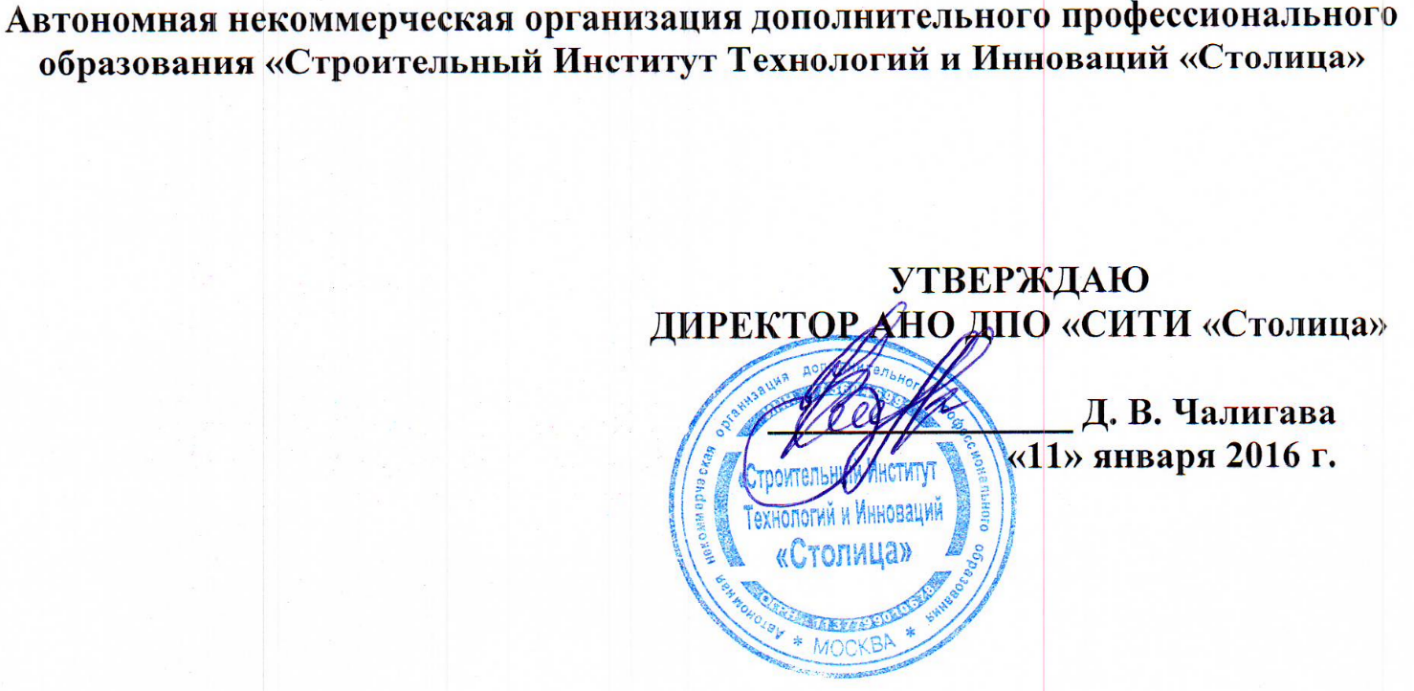 ДОПОЛНИТЕЛЬНОЕ ПРОФЕССИОНАЛЬНОЕ ОБРАЗОВАНИЕПРОГРАММА ПОВЫШЕНИЯ КВАЛИФИКАЦИИ«Пожарно-технический минимум для рабочих,осуществляющих пожароопасные работы»Москва2016г.СОДЕРЖАНИЕПояснительная запискаОбщая характеристика программы:Характеристика профессиональной деятельности слушателейКатегория слушателей и требования к обучающимсяПланируемые результаты обучения Использование дистанционного обученияСтруктура и содержание программыУчебный план программыКалендарный учебный графикСодержание разделов и модулей программыФормы аттестации и оценочные материалыФормы аттестацииПримеры оценочных материаловОрганизационно-педагогические условия реализации программыТребования к квалификации педагогических кадров, обеспечивающих реализацию образовательного процессаТребования к материально-техническим условиямПеречень информационных источниковПОЯСНИТЕЛЬНАЯ ЗАПИСКАОбщая характеристика программыПрограмма повышения квалификации «Пожарно-технический минимум для рабочих,осуществляющих пожароопасные работы» (далее – Программа) направлена на удовлетворение образовательных и профессиональных потребностей, обеспечение соответствия квалификации специалистов различных отраслей меняющимся условиям профессиональной деятельности.Данная Программа имеет практико-ориентированный характер, позволяет ориентировать слушателей на реализацию полученных знаний и приобретенных навыков для компетентного выполнения работ, которые оказывают влияние на пожарную безопасность.Программа разработана с целью осуществления единой государственной политики в области повышения квалификации специалистов строительной отрасли для обновления их теоретических или практических знаний в связи с повышенными требованиям в области обеспечения строительной безопасности, а также в соответствии с требованиями законодательства в области пожарной безопасности.Законодательные и нормативные правовые акты, в соответствии с которыми разрабатывалась программа повышения квалификации:- Федеральный закон от 29 декабря 2012 г. № 273-ФЗ «Об образовании в Российской Федерации»;- Приказ Министерства образования и науки Российской Федерации от 1 июля 
2013 г. № 499 г. «Об утверждении Порядка организации и осуществления образовательной деятельности по дополнительным профессиональным программам»;- Приказ Министерства образования и науки Российской Федерации от 9 января 2014 г. № 2 «Об утверждении Порядка применения организациями, осуществляющими образовательную деятельность, электронного обучения, дистанционных образовательных технологий при реализации образовательных программ»;- Единый квалификационный справочник должностей руководителей, специалистов и служащих (раздел «Квалификационные характеристики должностей работников образования»), утвержденного приказом Министерства здравоохранения и социального развития Российской Федерации от 26 августа 2010 № 761н; - Единый квалификационный справочник должностей руководителей, специалистов и служащих (разделы «Общеотраслевые квалификационные характеристики должностей работников, занятых на предприятиях, в учреждениях и организациях» и «Квалификационные характеристики должностей работников, занятых в научно-исследовательских учреждениях, конструкторских, технологических, проектных и изыскательских организациях»), утвержденного Постановлением Минтруда РФ от 21.08.1998 № 37;- Федеральный закон от 22 июля 2008 г. №123-ФЗ «Технический регламент о требованиях пожарной безопасности». - Постановление Правительства РФ от 25 апреля 2012 г. N 390 «О противопожарном режиме». - Федеральный закон от 21 декабря 1994 г. № 69-ФЗ. "О пожарной безопасности".Продолжительность освоения программы – 48 часов, включая все виды аудиторной и самостоятельной учебной работы слушателей.Учебная нагрузка устанавливается не более 40 часов в неделю, включая все виды аудиторной и внеаудиторной учебной работы.Форма обучения: очная с применением электронного обучения и дистанционных образовательных технологий.1.2. Характеристика профессиональной деятельности слушателяОбласти профессиональной деятельности* – инженерные изыскания, проектирование, возведение, эксплуатация, обслуживание, мониторинг;оценка, ремонт и реконструкция зданий и сооружений;инженерное обеспечение и оборудование строительных объектов и городских территорий;применение машин, оборудования и технологий для строительно-монтажных работ, работ по обслуживанию зданий и сооружений, а также производства строительных материалов, изделий и конструкций.Объекты профессиональной деятельности* –     промышленные, гражданские здания, инженерные, гидротехнические и природоохранные сооружения;    строительные материалы, изделия и конструкции;    системы теплогазоснабжения, вентиляции, водоснабжения и водоотведения зданий и сооружений, и населенных пунктов;    машины, оборудование, технологические комплексы и системы автоматизации, используемые при строительстве эксплуатации, обслуживании, ремонте и реконструкции строительных объектов и объектов жилищно-коммунального хозяйства, а также при производстве строительных материалов, изделий и конструкций;    объекты недвижимости, земельные участки, городские территории, объекты городской инфраструктуры и жилищно-коммунального хозяйства.Виды профессиональной деятельности** – Деятельность в области инженерно-геодезических изысканийДеятельность в области инженерно-технического проектирования для градостроительной деятельностиОрганизация строительного производстваПроизводственно-техническое и технологическое обеспечение строительного производстваУправление строительной организацией* - в соответствии с ФГОС ВО 83.03.01 Строительство** - в соответствии с реестром областей и видов профессиональной деятельностиКатегория слушателей и требования к обучающимсяСодержание программы ориентировано на следующую целевую аудиторию- руководители и специалисты проектных и строительных организаций, предприятий строительной индустрии, исследовательских и проектных институтов, работающих в области строительства, архитектуры, инженерных изысканий:специалисты со средним специальным образованием по специальности:строительство и эксплуатация зданий и сооружений;строительство мостов;монтаж и эксплуатация внутренних сантехнических устройств и вентиляции;монтаж, наладка и эксплуатация электрооборудования промышленных и гражданских зданий;специалисты с высшим специальным образованием по специальности:строительство;механическое оборудование и технологические комплексы предприятий строительных материалов, изделий и конструкций;промышленно-гражданское строительство;городское строительство и хозяйство;теплогазоснабжение и вентиляция;водоснабжение и водоотведение;механизация и автоматизация строительства;мосты и транспортные тоннели;автомобильные дороги и аэродромы.Требования к минимальному уровню образования: к освоению программы допускаются лица, имеющие среднее профессиональное и (или) высшее образование, а также лица, получающие среднее профессиональное и (или) высшее образование. Требования к опыту работы слушателей: специальных не требуется.Планируемые результаты обученияЦели обучения:освоение новаций в управленческих, экономических и технологических аспектах пожарной безопасности;расширение профессиональных компетенций и обеспечение необходимого уровня квалификации для обеспечения требований пожарной безопасности;- обновление теоретических и практических знаний специалистов в связи с повышением требований к уровню квалификации и необходимостью освоения современных методов решения профессиональных задач.Программа направлена на совершенствование следующих профессиональных компетенций (в соответствии с ФГОС ВО по направлению подготовки 08.03.01 Строительство (уровень бакалавриата)), на обеспечение выполнения трудовых функций в рамках имеющейся квалификации.Общекультурными компетенциями (ОК): 	способностью организовывать и возглавлять работу небольшого коллектива инженерно-технических работников, работу небольшого научного коллектива, готовность к лидерству (ОК-1);	способностью и готовностью к творческой адаптации к конкретным условиям выполняемых задач и их инновационным решениям (ОК-2); 	способностью к профессиональному росту (ОК-3); 	способностью самостоятельно получать знания, используя различные источники информации (ОК-4); 	способностью к анализу и синтезу, критическому мышлению, обобщению, принятию и аргументированному отстаиванию решений (ОК-5); 	способностью обобщать практические результаты работы и предлагать новые решения, к резюмированию и аргументированному отстаиванию своих решений (ОК-6); 	способностью и готовностью использовать знание методов и теорий экономических наук при осуществлении экспертных и аналитических работ (ОК-7); 	способностью принимать управленческие и технические решения (ОК-8); 	способностью самостоятельно планировать, проводить, обрабатывать и оценивать эксперимент (ОК-9); 	способностью к творческому осмыслению результатов эксперимента, разработке рекомендаций по их практическому применению, выдвижению научных идей (ОК-10); 	способностью представлять итоги профессиональной деятельности в виде отчетов, рефератов, статей, оформленных в соответствии с предъявляемыми требованиями (ОК-11); 	 владением навыками публичных выступлений, дискуссий, проведения занятий (ОК-12). Профессиональными компетенциями (ПК):проектно-конструкторская: способностью выполнять сложные инженерно-технические разработки в области техносферной безопасности (ПК-1); способностью прогнозировать, определять зоны повышенного техногенного риска и зоны повышенного загрязнения (ПК-2); способностью оптимизировать методы и способы обеспечения безопасности человека от воздействия различных негативных факторов в техносфере (ПК3);способностью проводить экономическую оценку эффективности внедряемых инженерно-технических мероприятий (ПК-4);  сервисно-эксплуатационная способностью реализовывать на практике в конкретных условиях известные мероприятия (методы) по защите человека в техносфере (ПК-5);способностью осуществлять технико-экономические расчеты мероприятий по повышению безопасности (ПК-6); способностью к реализации новых методов повышения надежности и устойчивости технических объектов, поддержания их функционального назначения (ПК-7); научно-исследовательская: способностью ориентироваться в полном спектре научных проблем профессиональной области (ПК-8); способностью создавать модели новых систем защиты человека и среды обитания (ПК-9); способностью анализировать, оптимизировать и применять современные информационные технологии при решении научных задач (ПК-10); способностью идентифицировать процессы и разрабатывать их рабочие модели, интерпретировать математические модели в нематематическое содержание, определять допущения и границы применимости модели, математически описывать экспериментальные данные и определять их физическую сущность, делать качественные выводы из количественных данных, осуществлять машинное моделирование изучаемых процессов (ПК11); способностью использовать современную измерительной технику, современные методы измерения (ПК-12); способностью применять методы анализа и оценки надежности и техногенного риска (ПК-13);организационно-управленческая: способностью организовывать и руководить деятельностью подразделений по защите среды обитания на уровне предприятия, территориально-производственных комплексов и регионов, а также деятельность предприятия в режиме ЧС (ПК-14); способностью осуществлять взаимодействие с государственными службами в области экологической, производственной, пожарной безопасности, защиты в чрезвычайных ситуациях (ПК-15);способностью участвовать в разработке нормативно-правовых актов по вопросам техносферной безопасности (ПК-16);способностью к рациональному решению вопросов безопасного размещения и применения технических средств в регионах (ПК-17);способностью применять на практике теории принятия управленческих решений и методы экспертных оценок (ПК-18); экспертная, надзорная и инспекционно-аудиторская:  умением анализировать и оценивать потенциальную опасность объектов экономики для человека и среды обитания (ПК-19); способностью проводить экспертизу безопасности и экологичности технических проектов, производств, промышленных предприятий и территориально-производственных комплексов (ПК-20); способностью разрабатывать рекомендации по повышению уровня безопасности объекта (ПК-21);способностью организовывать мониторинг в техносфере и анализировать его результаты, составлять краткосрочные и долгосрочные прогнозы развития ситуации (ПК-22);способностью проводить экспертизу безопасности объекта, сертификацию изделий машин, материалов на безопасность (ПК-23); способностью проводить научную экспертизу безопасности новых проектов, аудит систем безопасности (ПК-24);способностью осуществлять мероприятия по надзору и контролю на объекте экономики, территории в соответствии с действующей нормативно-правовой базой (ПК-25).В результате освоения программы слушатель должен знать и уметь использовать: - Законодательную базу в области пожарной безопасности. - Нормативные документы по пожарной безопасности в организации. - Общие понятия о горении и пожаровзрывоопасных свойствах веществ и материалов, пожарной опасности зданий- Пожарную опасность организации- Меры пожарной безопасности при проведении пожароопасных работ и при хранении веществ и материалов. - Требования пожарной безопасности к путям эвакуации- Общие сведения о системах противопожарной защиты в организации. - Первичные средства пожаротушения- Организационные основы обеспечения пожарной безопасности в организациииметь навыки:– применение первичных средств пожаротушения в организации;-составления и пользования Планом эвакуации при пожаре.должен иметь представление: – Нормативные документы по пожарной безопасности в организации. - Общие понятия о горении и пожаровзрывоопасных свойствах веществ и материалов, пожарной опасности зданий- Пожарную опасность организации- Меры пожарной безопасности при проведении пожароопасных работ и при хранении веществ и материалов. - Требования пожарной безопасности к путям эвакуации- Общие сведения о системах противопожарной защиты в организации. - Первичные средства пожаротушения- Организационные основы обеспечения пожарной безопасности в организации.Использование дистанционного обученияДанная программа реализуется с применением электронного обучения и дистанционных образовательных технологий, которые подразумевают использование такого режима обучения, при котором обучающийся осваивает содержание образовательной программы удаленно с использованием специализированной дистанционной оболочки (платформы), функциональность которой обеспечивается АНО ДПО «СИТИ «Столица».Для реализации программы с применением дистанционного обучения в АНО ДПО «СИТИ «Столица» созданы условия для функционирования электронной информационно-образовательной среды, включающей в себя электронные информационные ресурсы, электронные образовательные ресурсы, совокупность информационных технологий, телекоммуникационных технологий, соответствующих технологических средств, которые обеспечивают освоение обучающимися образовательных программ в полном объеме независимо от места нахождения обучающихся (далее – СДО). Уровень кадрового потенциала соответствует требованиям приказа Министерства образования и науки Российской Федерации от 9 января 2014 г. № 2 «Об утверждении Порядка применения организациями, осуществляющими образовательную деятельность, электронного обучения, дистанционных образовательных технологий при реализации образовательных программ» (наличие у административных и педагогических работников соответствующего основного и (или) дополнительного профессионального образования; методическое сопровождение педагогических работников, использующих электронное обучение, дистанционные образовательные технологии).Технологической платформой СДО являются программные средства семейства «Прометей».СДО соответствует основным требованиям организации дистанционного процесса обучения - регистрация слушателей, формирование учебных программ, хранение и анализ результатов обучения, подготовка различных отчетов по результатам обучения.Для обеспечения консультаций используются все доступные образовательной организации и обучающимся современные информационные и коммуникационные технологии и технические средства.Применение электронного обучения и дистанционных образовательных технологий в АНО ДПО «СИТИ «Столица» регулируется локальными нормативными актами, регламентирующими порядок и особенности реализации образовательных программ с использованием электронного обучения, дистанционных образовательных технологий.СТРУКТУРА И СОДЕРЖАНИЕ ПРОГРАММЫ2.1. Учебно-тематический план 2.2. Календарный учебный график* 01- число месяца, ХХ- месяц, УУ- годСодержание разделов и модулей программыУчебно-тематический план3. Формы аттестации и оценочные материалы3.1 Формы аттестацииКонтроль результатов обучения по программе повышения квалификации «Пожарно-технический минимум для рабочих, осуществляющих пожароопасные работы» проводится в форме итоговой аттестации. Итоговая аттестация осуществляется после освоения всех модулей программы в форме зачета.Критерий оценивания.Оценка «зачтено» на итоговой аттестации ставится в случае, если слушатель ответил правильно на 50% и более вопросов.Итоговая аттестация проводится аттестационной комиссией, которая оценивает результат, являющийся одним из главных показателей эффективности обучения слушателей. По результатам итоговой аттестации принимается решение о выдаче слушателям, успешно освоившим программу и прошедшим итоговую аттестацию, удостоверения о повышении квалификации.Лицам, не прошедшим итоговой аттестации или получившим на итоговой аттестации неудовлетворительные результаты, а также лицам, освоившим часть программы и (или) отчисленным из АНО ДПО «СИТИ «СТОЛИЦА» выдается справка об обучении или о периоде обучения по образцу, самостоятельно устанавливаемому образовательной организацией.. Примеры оценочных материалов1.	Какой инструктаж проводится с работником перед началом работ, оформляемых наряд-допуском?А. ВнеплановыйБ. ВводныйВ. Целевой2. Для чего применяются порошковые огнетушители:А. для тушения электрооборудования напряжением до 1000 В;Б.  для тушения горючих газов;В.  для тушения жидких веществ;Г.  для тушения всего перечисленного.3. На какой высоте устанавливаются огнетушители в помещениях.А.  не более 2 м;Б.  не более 1 м;В.  не более 1,5 м;Г.  устанавливаются на полу.4. Какую окраску наружной поверхности должен иметь ацетиленовый баллон.А.  желтую;Б.  темно-зеленую;В.  белую;Г.  красную.5. К какому виду ответственности относится штраф?А. дисциплинарная налагается руководителем;Б.  административная; В.  Уголовная6. В каком минимальном радиусе следует очищать от горючих веществ и материалов место проведения огневых работ при высоте точки сварки над уровнем пола или прилегающей территории равной 2 метра?А. 6 м.Б. 7 м.В. 8 м7. К какой категории относится помещение, где хранятся или обращаются ЛВЖ, ГЖ с температурой вспышки более 28º С ? А. Категории АБ. Категории БВ. Категории С.8. Где должна храниться тара из-под горючих веществА. В специально отведенном месте, где выполняются окрасочные работыБ. В специально отведенном месте вне помещенийВ. Вне помещений9. Какое заполнение котлов для приготовления мастик, битума допускается?А. Не более чем на три четвертых их вместимостиБ. Не более чем на четыре пятых их вместимостиВ. Не более чем на пять шестых их вместимости10. Какой высоты должны быть перегородки, ограждающие место для проведения сварочных и резательных работ?А. Не менее 1,5 метраБ. Не менее 1,7 метраВ. Не менее 1,8 метра11. На каком расстоянии от мест проведения работ размещают ацетиленовые генераторы?А. Не ближе 5 метровБ. Не ближе 8 метровВ. Не ближе 10 метров12. На каком расстоянии запрещается применение открытого огня от мест хранения ила?А. В радиусе 10 метровБ. В радиусе 8 метровВ. В радиусе 6 метров13. В какой цвет окрашиваются баллоны с водородом? А. Темно-зеленый. Б. Серебристый. В. Коричневый.14. На каком расстоянии от трубопроводов кислорода следует располагать кабели (провода) электросварочных машин? А. Не менее 0,5 м. Б. Не менее 0,8 м. В. Не менее 1,0 м15. Что разрещается использование в качестве обратного проводника, соединяющего свариваемое изделие с источником тока?   А. Коммуникаций и технологического оборудования  Б. Сама свариваемая конструкция.  В. Сети заземления или зануления.16. Какой запас горючего допускается хранить на месте проведения бензо- и керосинорезательных работ?А. В количестве не более 2-х сменной потребностиБ. В количестве не более 1,5-х сменной потребностиВ. В количестве не более сменной потребности.17.  На каком расстоянии должен находиться бачок с горючим от рабочего места?А. не ближе 1 мБ. не ближе 2 мВ. не ближе 3 м18. Как часто должна осуществляться проверка работоспособности сетей противопожарного водопровода?А. Не реже одного раза в два годаБ.  Не реже одного раза в годВ. Не реже двух раз в год (весной и осенью) 19. К какому классу пожаров относится горение газообразных веществ?  А. Класс А  Б. Класс С  В. Класс Е  Г. Класс F20. К какому виду относятся огнетушитель марки ОП-5 ? А. ПромышленныйБ. ПротивопожарныйВ. ПорошковыйОрганизационно – педагогические условия реализации программыФормат программы основан на модульном принципе представления содержания образовательной программы и построения учебных планов и содержит 12 учебных модулей, представляющих собой самостоятельные, целостные, завершенные, но вместе с тем органично взаимосвязанные части программы. Каждый модуль программы в определенном объеме раскрывает свои аспекты рассматриваемой темы.Программа имеет конкретную практическую направленность.Образовательная деятельность обучающихся предусматривает следующие виды учебных занятий и учебных работ: лекции, семинары, промежуточную и итоговую аттестацию. Обучение по программе осуществляется на основе договора об образовании, заключаемого со слушателем и (или) с физическим или юридическим лицом, обязующимся оплатить обучение лица, зачисляемого на обучение.Обучение может осуществляться как единовременно и непрерывно, так и поэтапно посредством освоения отдельных модулей программы.При реализации программы с использованием дистанционных образовательных технологий образовательный процесс основывается на самостоятельной работе слушателей в соответствии с учебным планом программы. Теоретический материал слушателями осваивается в индивидуальном режиме.Для дистанционного обучения слушатели получают содержательную часть курса (учебные и демонстрационные материалы) и диагностическую часть – оценочные средства для промежуточной и итоговой аттестации (тестовые задания).Для обеспечения эффективного образовательного процесса с применением дистанционных технологий слушателям необходимо следующее материально-техническое обеспечение:персональный компьютер с выходом в информационно - коммуникационную сеть «Интернет»;программное обеспечение (пакет MS Office, веб-обозреватель).Требования к квалификации педагогических кадров, обеспечивающих реализацию образовательного процессаК реализации программы привлекаются специалисты, имеющие опыт работы по дополнительным образовательным программам. Требования к квалификации педагогических работников соответствует требованиям Единого квалификационного справочника должностей руководителей, специалистов и служащих (раздел «Квалификационные характеристики должностей руководителей и специалистов высшего профессионального и дополнительного профессионального образования»), утвержденного приказом Министерства здравоохранения и социального развития Российской Федерации от 11 января 2011 № 1н.Требования к материально-техническим условиямВ ходе реализации программы используются учебные аудитории для работы слушателей, которые оснащены мультимедийным комплексом (компьютер, проектор, экран). Каждый обучающийся обеспечен доступом к научно-методическим и информационным условиям (учебно-методическое обеспечение – библиотечный фонд, включающий учебную, научно-периодическую и монографическую литератору, наглядные пособия). Слушателям обеспечен свободный доступ к информационным сетям и базам данных.Для осуществления образовательной деятельности используется программное обеспечение - общего назначения (операционная система (операционные системы), офисные приложения, средства обеспечения информационной безопасности, архиваторы, графический, видео и аудио редакторы);- учебного назначения (образовательный контент, а также оценочные материалы (тесты) по предметам, подготовленные на основе СНиПов, ГОСТов, Стандартов и т.д. для специалистов строительного комплекса).Одним из условий является наличие интернет-браузера и подключения к сети Интернет. Рабочее место педагогического работника и обучающегося оборудовано персональным компьютером и компьютерной периферией (веб-камерой, микрофоном, аудиоколонками и (или) наушниками). На компьютерах обучающегося и педагогических работников установлены комплекты соответствующего программного обеспечения. Для работы с использованием аудиоканала, в том числе аудиоконференций, вебинаров имеются в наличии микрофоны и динамики (наушники). При использовании видеоконференций в наличии имеется веб-камеры.4.3. Перечень информационных источниковОбразовательная организация обеспечена электронными учебниками, учебно-методической литературой и материалами по всем модулям программы повышения квалификации. Для слушателей также имеется доступ к печатным и электронным образовательным ресурсам (ЭОР), в том числе к электронным образовательным ресурсам, размещенным в интернет-базах данных ЭОР.Содержание учебных модулей и учебно-методических материалов представлено в учебно-методических ресурсах, размещенных в СДО АНО ДПО «СИТИ «Столица»Федеральный закон от 21 декабря 1994 г. № 69-ФЗ. "О пожарной безопасности".Федеральный закон №68-ФЗ от 21.12.1994 г. «О защите населения и территорий от чрезвычайных ситуаций природного и техногенного характера». – М., 1994. Постановление Правительства РФ от 25 апреля 2012 г. N 390 "О противопожарном режиме". Федеральный закон №61-ФЗ от 31.05.1996 г. «Об обороне». – М., 1996. Федеральный закон от 22 июля 2008 г. N 123-ФЗ. Технический регламент о требованиях пожарной безопасности.  Федеральный закон №211-ФЗ от 27.12.1995 г. «О внесение изменений и дополнений в отдельные законодательные акты Российской Федерации в связи с принятием Федерального закона «О пожарной безопасности»». – М., 1995. Федеральный закон №128-ФЗ от 08.08.2001 г. «О лицензировании отдельных видов деятельности». – М., 2001. Федеральный закон №134-ФЗ от 08.08.2001 г. «О защите прав юридических лиц и индивидуальных предпринимателей при проведении контроля (надзора)». – М., 2001. Федеральный закон №184-ФЗ от 27.12.2002 г. «О техническом регулировании». – М., 2002. Федеральный закон №154-ФЗ от 31.07.1998 г. «О внесении изменений и дополнений в Закон Российской Федерации «О сертификации продукции и услуг». – М., 1998. ЛитератураКонституция Российской Федерации. – М. 2001. Федеральный закон №68-ФЗ от 21.12.1994 г. «О защите населения и территорий от чрезвычайных ситуаций природного и техногенного характера». – М., 1994. Постановление Правительства РФ от 25 апреля 2012 г. N 390 "О противопожарном режиме". Федеральный закон №61-ФЗ от 31.05.1996 г. «Об обороне». – М., 1996. Федеральный закон от 22 июля 2008 г. N 123-ФЗ. Технический регламент о требованиях пожарной безопасности.  Федеральный закон №211-ФЗ от 27.12.1995 г. «О внесение изменений и дополнений в отдельные законодательные акты Российской Федерации в связи с принятием Федерального закона «О пожарной безопасности»». – М., 1995. Федеральный закон №128-ФЗ от 08.08.2001 г. «О лицензировании отдельных видов деятельности». – М., 2001. Федеральный закон №134-ФЗ от 08.08.2001 г. «О защите прав юридических лиц и индивидуальных предпринимателей при проведении контроля (надзора)». – М., 2001. Федеральный закон №184-ФЗ от 27.12.2002 г. «О техническом регулировании». – М., 2002. Федеральный закон №154-ФЗ от 31.07.1998 г. «О внесении изменений и дополнений в Закон Российской Федерации «О сертификации продукции и услуг». – М., 1998. Гражданский Кодекс Российской Федерации. –  М., 2001. Уголовный Кодекс Российской Федерации // Собрание законодательства РФ. – 1996, № 25, ст. 2954. Кодекс Российской Федерации об административных правонарушениях. – М., 2002. ГОСТ Р 22.0.02-94. Безопасность в чрезвычайных ситуациях. Термины и определения основных понятий. – М., 1994. ГОСТ Р 22.0.01-94. Безопасность в чрезвычайных ситуациях. Основные положения. – М. 1994. ГОСТ Р 22.1.09-99. Безопасность в чрезвычайных ситуациях. Мониторинг и прогнозирование лесных пожаров. Общие требования. – М. 1999.Пожары в России и в мире. Статистика, анализ, прогнозы / Е.М. Алехин, Н.Н. Брушлинский, П. Вагнер и др. – М., 2002. – 157 с. Брушлинский, Н.Н. Мировая пожарная статистика и ее роль в обеспечении пожарной безопасности на планете / Н.Н. Брушлинский //   Пожаровзрывобезопасность.   –   1997.   –    №4.–  С. 81-85. Брушлинский, Н.Н. Экономико-статистические аспекты обеспечения пожарной безопасности / Н.Н. Брушлинский, Н.Л. Калиненко, С.А. Лупанов // Пожаровзрывобезопасность. – 1997. – №2. –  С. 25-30. Фалеев, М.И. Защита населения и территорий в чрезвычайных ситуациях / М.И. Фалеев. – Калуга, 2001. – 480 с. Микеев, А.К. Пожар. Социальные, экономические, экологические проблемы / А.К. Микеев. – М., 1994. – 368 с. Брушлинский, Н.Н. Моделирование пожаров и взрывов / Н.Н. Брушлинский, А.Я. Корольченко. – М., 2000. – 492 с. Приказ МЧС России № 645 от 12 декабря 2007 года "Об утверждении Норм пожарной безопасности. "Обучение мерам пожарной безопасности работников организаций".      5. Закон города Москвы от 12 марта 2008 года № 13 "О пожарной безопасности в городе Москве".      6. О.И. Жилин Основы обеспечения пожарной безопасности в организациях. Методические рекомендации. Москва, МИЭЭ, 2008г.      7. А.Я. Корольченко, Д.А. Корольченко. Основы пожарной безопасности предприятия. Полный курс пожарно-технического минимума. Москва, Издательство «Пожнаука», 2011г.       8. С.В. Собурь. Краткий курс пожарно-технического минимума: Учебно-справочное пособие. Москва, ООО «Пожарная книга», 2011г.Попов, И.А. Расследование пожаров: Правовое регулирование. Организация и методика / И.А. Попов. – М., 1998. – 310 с. N п/пНаименования темЧасы1Основные нормативные документы, регламентирующие требования пожарной безопасности при проведении пожароопасных работ          22Виды и порядок проведения пожароопасных работ. Причины возникновения пожаров, меры их предупреждения                            23Требования пожарной безопасности                               44Общие сведения о противопожарной защите организаций            15Действия при пожаре1Зачет1ИтогоИтого11N п/пНаименования темКалендарный периодЧасы1Основные нормативные документы, регламентирующие требования пожарной безопасности при проведении пожароопасных работ          01.ХХ.УУ*22Виды и порядок проведения пожароопасных работ. Причины возникновения пожаров, меры их предупреждения                            01.ХХ.УУ23Требования пожарной безопасности                               01.ХХ.УУ44Общие сведения о противопожарной защите организаций            02.ХХ.УУ15Действия при пожаре02.ХХ.УУ1Зачет02.ХХ.УУ1Итого:11№ п/пНаименования темТрудоемкость в часахОбучение с использованием ДОТОбучение с использованием ДОТ№ п/пНаименования темТрудоемкость в часахЛекцииСеминары123451Основные нормативные документы, регламентирующие требования пожарной безопасности при проведении пожароопасных работ          222Виды и порядок проведения пожароопасных работ. Причины возникновения пожаров, меры их предупреждения                            223Требования пожарной безопасности                               4314Общие сведения о противопожарной защите организаций            115Действия при пожаре11Зачет11Итого:1192